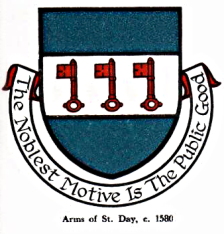 INTERIM AGENDA FOR THE MEETING OF ST DAY PARISH COUNCILI hereby give you notice that St Day Parish Council meeting will be held on Monday 12th September, 2022 commencing promptly at 7.00pm.  Public Attendance is invited. Chairman’s welcome and any apologies Public Participation (to be limited to 15 minutes)  3.       	Declarations of Personal and Prejudicial Interests relating to items on the agenda4.       	Confirmation of minutes from meeting held on 11.07.22  		Planning - To receive and comment on recent planning applications to date:PA22/07207 - Land SE of Amberley, Tolcarne, St Day    		Cornwall Councillor’s report 		Matters arising    8.		Correspondence / communications received9.	Accounts / banking 10.   	Traffic and roads 11.   	 Report on any external meetings attended 12.   	 Upcoming meetings   13. 		 Planning enforcement (in camera)14. 		 Date of the next meeting Current year projects/events Town regeneration  Footpaths Play areas and gardens Burial Ground and churchyard  Neighbourhood development plan   Climate Update Bins and dog fouling  Minor Works   Speed Watch Surgery Facilities  Parking in St DayMayor of Cornwall Code of Conduct/Standing Orders/Complaints policy updateso.  Any matters arising, between printing of agenda and meeting date